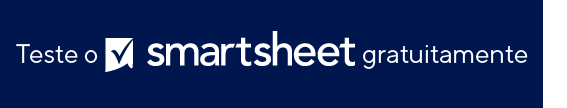 PEDIDO DE ALTERAÇÃO DO ESCOPO DE TRABALHONOME DO PROJETOLOCAL DE TRABALHON.º DO CONTRATON.º DO PEDIDO DE ALTERAÇÃOPARTE SOLICITANTEDATA DA SOLICITAÇÃOGERENTE DO PROJETOEMPREITEIROPROPRIETÁRIOENGENHEIROALTERAÇÕES DETALHADASALTERAÇÕES DETALHADASALTERAÇÕES DETALHADASALTERAÇÕES DETALHADASALTERAÇÕES DETALHADASITEM DO PEDIDO DE TRABALHOITEM DO PEDIDO DE TRABALHOADICIONAR/EXCLUIR/ALTERAR CUSTOCUSTO ORIGINALCUSTO FINALTOTALREMOVIDO DO ESCOPO DE TRABALHO ORIGINALMODIFICADO DO ESCOPO DE TRABALHO ORIGINALCONDIÇÕES DE PAGAMENTO E IMPACTO NO PROGRESSO DO PAGAMENTOIMPACTO NO CRONOGRAMAInclua cronograma revisado.Inclua cronograma revisado.Inclua cronograma revisado.Inclua cronograma revisado.IMPACTO NO CRONOGRAMARECOMENDADO PORENGENHEIRO DE REGISTROAPROVADO PELO PROPRIETÁRIODATADATAACEITO PELO EMPREITEIROAVALIADO PELO FINANCIADORDATADATAAVISO DE ISENÇÃO DE RESPONSABILIDADEQualquer artigo, modelo ou informação fornecidos pela Smartsheet no site são apenas para referência. Embora nos esforcemos para manter as informações atualizadas e corretas, não fornecemos garantia de qualquer natureza, seja explícita ou implícita, a respeito da integridade, precisão, confiabilidade, adequação ou disponibilidade do site ou das informações, artigos, modelos ou gráficos contidos no site. Portanto, toda confiança que você depositar nessas informações será estritamente por sua própria conta e risco.